PENGEMBANGAN BAHAN AJAR  MEMBACA NYARING DENGAN MENGGUNAKAN PENDEKATAN WHOLE LANGUAGE UNTUK SISWA KELAS II SD ISLAM TERPADU  SITI KHADIJAH TANJUNG MORAWA TAHUN PEMBELAJARAN 2021-2022TESISOLEH:RATNA WILIS NNPM : 207015009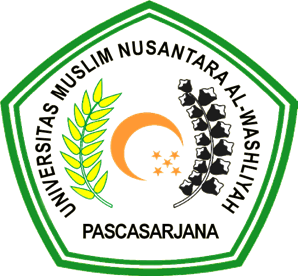 PROGRAM PASCASARJANAUNIVERSITAS MUSLIM NUSANTARAAL-WASHLIYAH MEDAN2022PENGEMBANGAN BAHAN AJAR  MEMBACA NYARING DENGAN MENGGUNAKAN PENDEKATAN WHOLE LANGUAGE UNTUK SISWA KELAS II SD ISLAM TERPADU  SITI KHADIJAH TANJUNG MORAWA TAHUN PEMBELAJARAN 2021-2022Tesis ini diajukan sebagai syarat untuk memperoleh gelar Sarjana Pendidikan pada Fakultas Keguruan dan Ilmu Pendidikan Jurusan Pendidikan Bahasa dan Seni Program Studi Pendidikan Bahasa dan Sastra IndonesiaOLEH:RATNA WILIS NNPM : 207015009PROGRAM PASCASARJANAUNIVERSITAS MUSLIM NUSANTARAAL-WASHLIYAH MEDAN2022